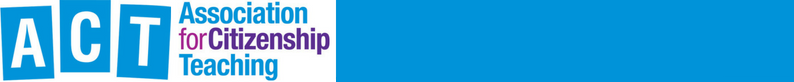 Your guide to ACTive Citizenship Projects whilst you Stay@HomeEven though we are all staying at home to help the NHS and keep safe during the outbreak of Coronavirus, there are plenty of ways in which we can contribute to society and continue active citizenship projects. We have put together this booklet to help inspire you and to guide you through our ACTive Citizenship process. Use this guide to help you record your plans, actions and reflections. Answer the questions as you go so you have a record of the great things you have done and what you learn on the way. You can use your booklet to prepare your final news article or report to submit to the ACTive Citizenship Award Scheme. Your teacher will help you do this.If you are a little stuck for ideas whilst indoors use our suggestions to help you get started. 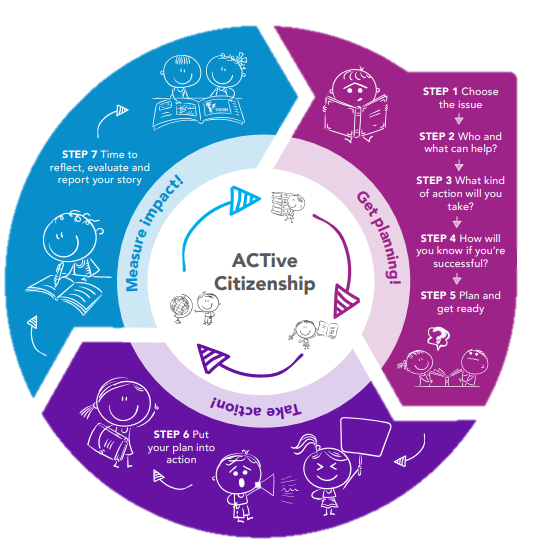 The ACTive Citizenship award is organised into three stages… Get Planning! Take Action! Measure impact!The following steps guide you through the ACTive Citizenship process!1. Choose your issue. Research and explore the issue you hope your action will help to address.  2. Who and what can help? Think about local organisations, people and what might help you take the issue forward. How might you do this whilst at home? What else could you do once you back at school?3. What action will you take? This will be limited due to the fact that we all have to stay indoors, you can still be creative. 4. Make your plan Think about what you need to do when and how others might be involved.5. Put your plan into action Take your action and record what you do as you go.6. Time to reflect. Think about your action and it’s impact. What did you learn on the way?7. Report your story! We would like to hear about what you did. Your teacher will help you submit your news report to us.Get Planning!Steps 1 and 2 Choose your issue and think about who can help.Think about a local issue that you think is affecting your community at the moment. Maybe it is loneliness, maybe it is food poverty, or homelessness. These issues don’t go away just because we are all indoors and we can still help make a difference to these issues during this time of social isolation. Use the space below to mind-map some of the different social issues you can think of that might be affecting your community right now. Record these below around the speech bubble (write the name of your community/local area in the bubble) or write these up as part of your ACTive Citizenship reflection journal. As you think of different social issues try to find out some information about that social issue using the internet or the local newspaper. For example, can you find out the numbers of people sleeping rough in your area? Can you find out where your local food back is? Who and what can help? What local charities are there to support those in need? What is the local council doing to help the community? Can you find out if anyone is providing food collections for older people in your local area as many elderly people need to self-isolate to stay safe at this time? The social issue I have chosen to focus on is………………………………………………………….I chose this issue because………………………………………………………………………………………………………………………………………………………………………………………..…………………………………………………………………………………………………………………………………………………………………………………..…………………………………………………………………………………………………………………………………………………………………………………..…………………………………………………………………………………………………………………………………………………………………………………..…………………………………………………………………………………………………………………………………………………………………………………..………………………………………………………………………………….Step 3 What action will you take? Identify the kind of action you want to takeTake Care! you will need to think carefully about your action and the limitations of not being able to go outside at the moment! Use the ideas above and if you can talk with your parents/guardian, grandparents or friends about things you think are realistic. Try to think of three different options of actions that might help towards preventing or raise awareness of the social issue you have identified above. ………………………………………………………………………The ACTive Citizenship action I have chosen to take is ……………………………………………………………………………………………………………………………………………………………………………………………………………………………………………………………………………………………………………………………………………………………………………………………………………………………………………………………………………………………………………………..I have chosen this action because….……………………………………………………………………………………………………………………………………………………..………………………………………………………………………………………………………………………………………………………………………………………………………………………………………………………………………………………………………………………………………………Step 4 – Make your plans This is where you can plan what your action will be and what form it will take. This will depend on what your goal is. For example, if you want to raise awareness of the issues of homelessness, how could you do this? (You might take inspiration from the ideas on page 1 or have your own ideas)Think about…Who do you need to contact? Do you need to create a record sheet to write information down? Do you need to design something to communicate or persuade others? Do you need to create a message to send to friends to organise a time for something to happen? When are these things going to happen? What is your role and how might help you? Your plan will describe what you are going to do and when you are going to do things. Use the space below to plan your action, perhaps you will section your page off into boxes or create a large mind map. Make sure you have some evidence of planning here as this will help later in your project.  The table below might help you.Step 5 Put your plan into action!Write down the things you will use as evidence to demonstrate that you have taken action to try to address the issue you have chosen. Your evidence could be:notes/ leaflets/ posters you made/ photographs of the things that you did/comments from local people about the impact that you made. Include anything you did that made you feel proud. You could keep an action journal of what happened each day if your project lasts for a few weeks or more.Step 6. Time to reflect!Now that you have completed your action, let’s think about how it went. Write down the what went wells and the even better ifs in the table below…. Think about what you learned about the issue, about the people involved, and working with others in your community at this time.Step 7. Report your story!Now it is time to share your experience of taking action. Write a short reflective piece below of in your journal in the style of a newspaper article to explain what you did, what you learnt from the action, why you did it and if you think you made an impact on your local community and why/ why not.  This will be sent to ACT and First News (a newspaper designed for children) Use more space than provided below if you need it. Don’t forget to include photographs of what you did if you have these.And finally…Make sure you keep your work and let your teacher know what you have been up to.We look forward to hearing about your ACTive Citizenship soon!Who?What? When?How?1.2.3.4.What went wellEven Better if…..  (improvements/ problems)Through this project I learned…Knowledge about…New information…Skills to…About myself…About others…Through this project I learned…Knowledge about…New information…Skills to…About myself…About others…Your Name:Your School:My issue was…The change or improvement I wanted to make was…The action I took was…I feel my action made a difference because…Next time I might…